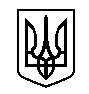 ЧЕРКАСЬКА РАЙОННА ДЕРЖАВНА АДМІНІСТРАЦІЯПРОТОКОЛ № 27ЗАСІДАННЯ КОМІСІЇ З ПИТАНЬ ТЕХНОГЕННО-ЕКОЛОГІЧНОЇ БЕЗПЕКИ ТА НАДЗВИЧАЙНИХ СИТУАЦІЙ від “22” листопада 2021 рокуГоловуючий: Бандурко В.О.Секретар: Ніколашина Л.О.Присутні: члени комісії (за окремим списком). Запрошені: (за окремим списком).Порядок денний.1. Про розгортання модульного намету для тимчасового розміщення хворих та залучення пересувних джерел електропостачання Черкаського районного управління Головного управління ДСНС України у Черкаській області до лікувальних закладів у разі виникнення аварійних ситуацій. 2. Про внесення змін до протоколу  комісії з питань техногенно-екологічної безпеки та надзвичайних ситуацій від 10.11.2021 № 26І. Про розгортання модульного намету для тимчасового розміщення хворих та залучення пересувних джерел електропостачання Черкаського районного управління Головного управління ДСНС України у Черкаській області до лікувальних закладів у разі виникнення аварійних ситуацій.СЛУХАЛИ:Кобка А.І. - начальника Черкаського районного управління Головного управління ДСНС України у Черкаській області, який поінформував про можливість розгортання модульних наметів та залучення пересувних джерел електропостачання Черкаського районного управління Головного управління ДСНС України у Черкаській області до лікувальних закладів у разі виникнення аварійних ситуацій.ВИРІШИЛИ:1. Черкаському районному управлінню Головного управління ДСНС України у Черкаській області спільно з відділом освіти, охорони здоров’я, культури та спорту Черкаської районної державної адміністрації, з виїздом на місце, провести наступні заходи:визначити місця розгортання модульних наметів та підключення пересувних джерел електропостачання закладів охорони здоров’я, у першу чергу, які надають допомогу пацієнтам з гострою респіраторною хворобою COVID-19, спричиненої коронавірусом SARS-CoV-2;здійснити виїзди до Комунального некомерційного підприємства „Перша Черкаська міська лікарня“ та Комунального некомерційного підприємства „Третя Черкаська міська лікарня швидкої медичної допомоги“ щодо розгортання модульних наметів та підключення пересувних джерел електропостачання зазначених закладів;розробити технологічні картки на заклади охорони здоров’я із визначенням потужності, відповідальних за електрогосподарство, місця підключення та розгортання модульних наметів на території вищезазначених закладів.2. Контроль за виконанням рішення комісії покласти на відділ освіти, охорони здоров’я, культури та спорту Черкаської районної державної адміністрації та Черкаське районне управління Головного управління ДСНС України у Черкаській області.ІІ. Про внесення змін до протоколу комісії з питань техногенно-екологічної безпеки та надзвичайних ситуацій Черкаської районної державної адміністрації від 10.11.2021 № 26Викласти пункт 6 вищезазначеного протоколу в наступній редакції:Відділу економіки та інфраструктури райдержадміністрації, рекомендувати головам міських та сільських рад, Черкаському районному управлінню поліції Головного управління Національної поліції в Черкаській області, Управлінню патрульної поліції в Черкаській області, міжрегіональному управлінню Укртрансбезпеки вжити заходів щодо забезпечення:здійснення регулярних та нерегулярних перевезень пасажирів автомобільним транспортом, зокрема перевезень пасажирів на міських автобусних маршрутах у режимі маршрутного таксі, в електричному (тролейбус), залізничному транспорті, у міському, приміському, міжміському, внутрішньообласному та міжобласному сполученні, в кількості не більшій, ніж кількість місць для сидіння, що передбачена технічною характеристикою транспортного засобу і визначена в реєстраційних документах на такий транспортний засіб, за наявності одного з документів у водіїв та пасажирів, крім осіб до 18 років:негативного результату тестування на СОVID-19 методом полімеразної ланцюгової реакції або експрес-тесту на визначення антигенкоронавірусу SARS-СоV-2, яке проведено не більш як за 72 години до дня поїздки, або документа, що підтверджує отримання повного курсу вакцинації або документу, що підтверджує отримання однієї дози дводозової вакцини чи міжнародного, внутрішнього сертифіката або іноземного сертифіката, що підтверджує вакцинацію від СОVID-19 однією дозою однодозної вакцини чи двома дозами дводозної вакцини, які включені Всесвітньою організацією охорони здоров’я до переліку дозволених для використання в надзвичайних ситуаціях або одужання особи від зазначеної хвороби, чинність якого підтверджена за допомогою Єдиного державного вебпорталу електронних послуг, зокрема з використанням мобільного додатка Порталу Дія.Перевізник зобов’язаний забезпечити інформування пасажирів про передбачені цим пунктом обмеження“.2. Контроль за виконанням рішення комісії покласти на відділ цивільного захисту Черкаської районної державної адміністрації.Голова райдержадміністрації,голова комісії							Валерія БАНДУРКОСекретар комісії							Лариса НІКОЛАШИНА